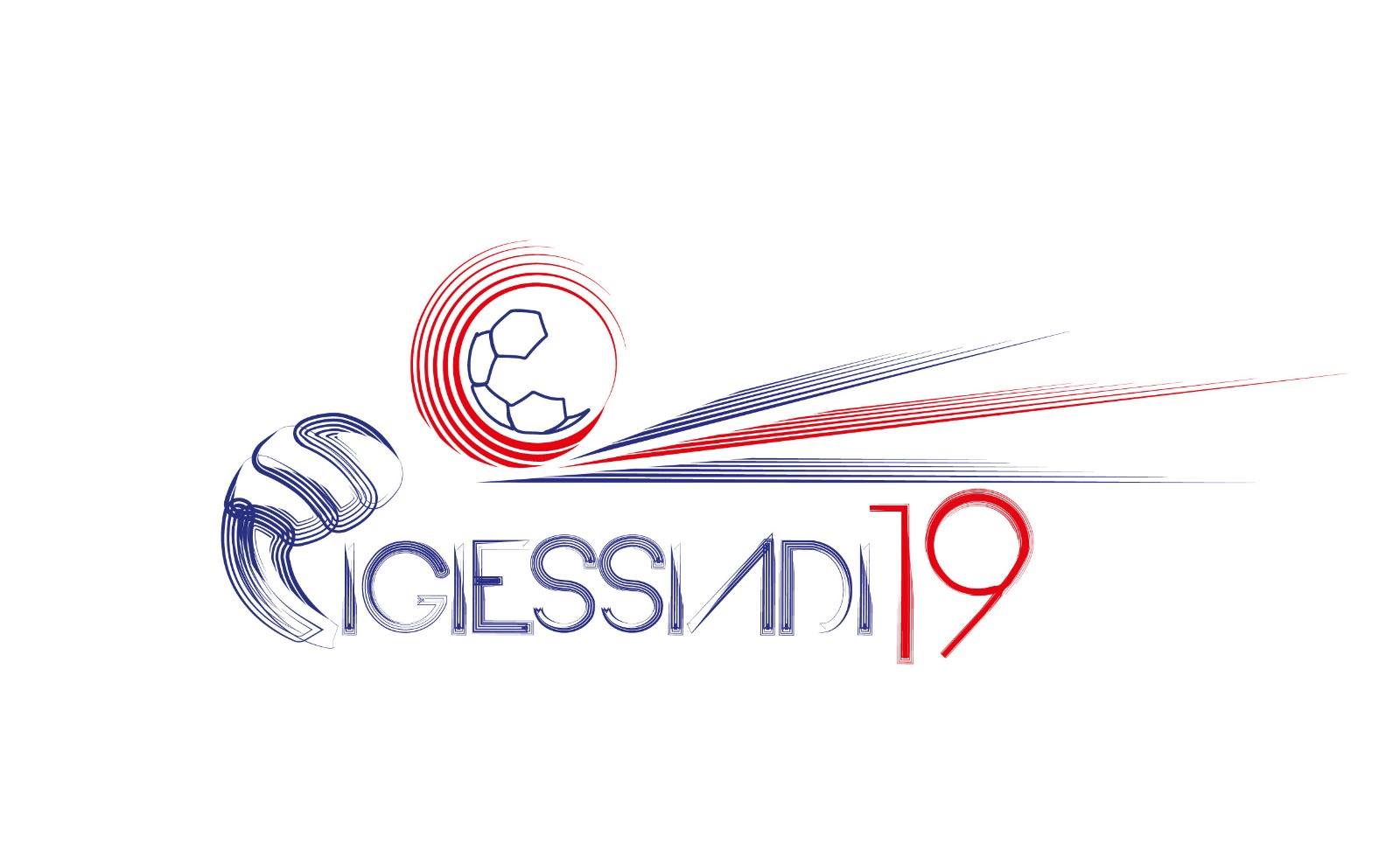 SCHEDA PARTECIPAZIONE SQUADRESi dichiara che gli atleti sopraindicati sono in regola con le disposizioni vigenti in materia di tutela sanitaria delle attività sportive e sono in regola con il tesseramento e regolamenti sportivi vigenti 2018/2019. 									 	Il Presidente della SocietàDa trasmette a mezzo e-mail al seguente indirizzo: pgs@pgsicilia.it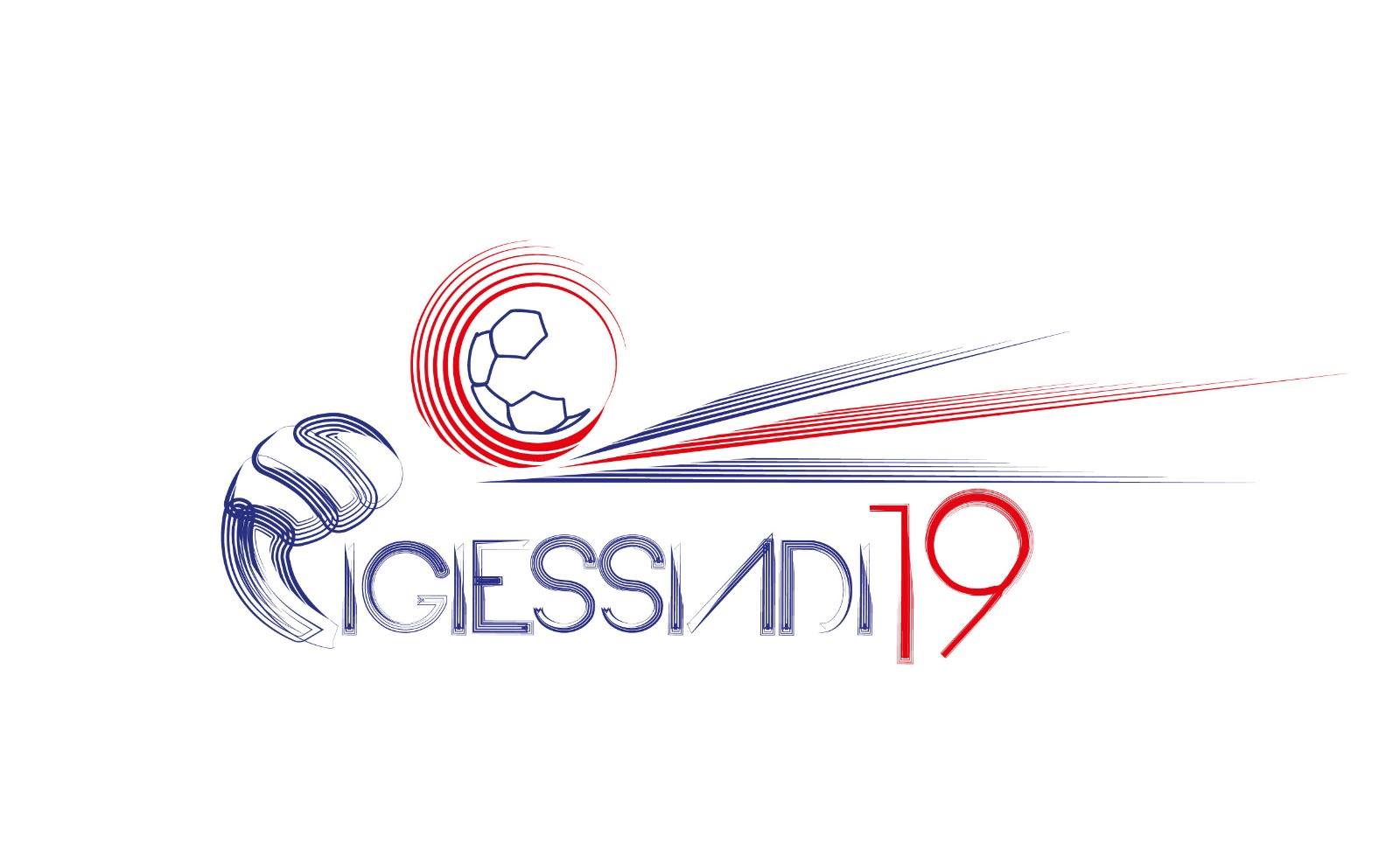 SCHEDA PARTECIPAZIONE EXTRAPartecipa con i seguenti dirigenti e/o tesserati extra:Si dichiara che i suddetti sono regolarmente tesserati.   	      Il Presidente della SocietàDa trasmette a mezzo e-mail al seguente indirizzo: pgs@pgsicilia.itSocietà:Tel.Email: Dirigente resp.Cell.e.mailSport:  ⧠ calcio a 5 ⧠ pallavolo               ⧠ equitazioneSesso: ⧠ maschile  ⧠ femminile               ⧠ mista Categoria: ⧠ Mini ⧠ Propaganda⧠ U14 ⧠ U 15 ⧠ U 16 ⧠ U17 ⧠ U 18⧠ LIBERA ⧠ ___________________ (equitazione)Cognome e Nome atleti/eCognome e Nome atleti/eLuogo e  data nasc.Tess. PGSDocumento1234567891011121Allenatore:2Responsabile:Società:Tel.Email: Dirigente resp.Cell.emailSport:  ⧠ calcio a 5 ⧠ pallavolo               ⧠ equitazioneSesso: ⧠ maschile  ⧠ femminile               ⧠ mista Categoria: ⧠ Mini ⧠ Propaganda⧠ U14 ⧠ U 15 ⧠ U 16 ⧠ U17 ⧠ U 18⧠ LIBERA ⧠ ___________________ (equitazione)Cognome e Nome Cognome e Nome Luogo e  data nasc.Tess. PGSDocumento123456789101112131415161718